(EIN00)  [FA]1    Startseite  Deutsch  –  Farsi  /  بررسی اجمالی و توضیح مختصر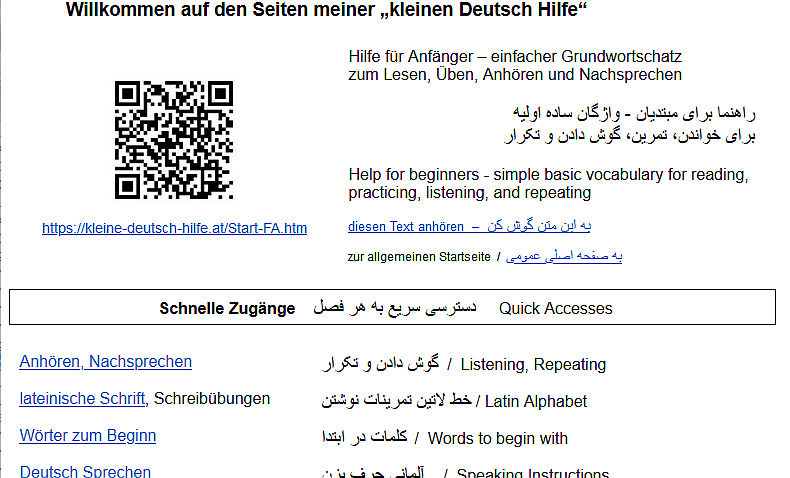 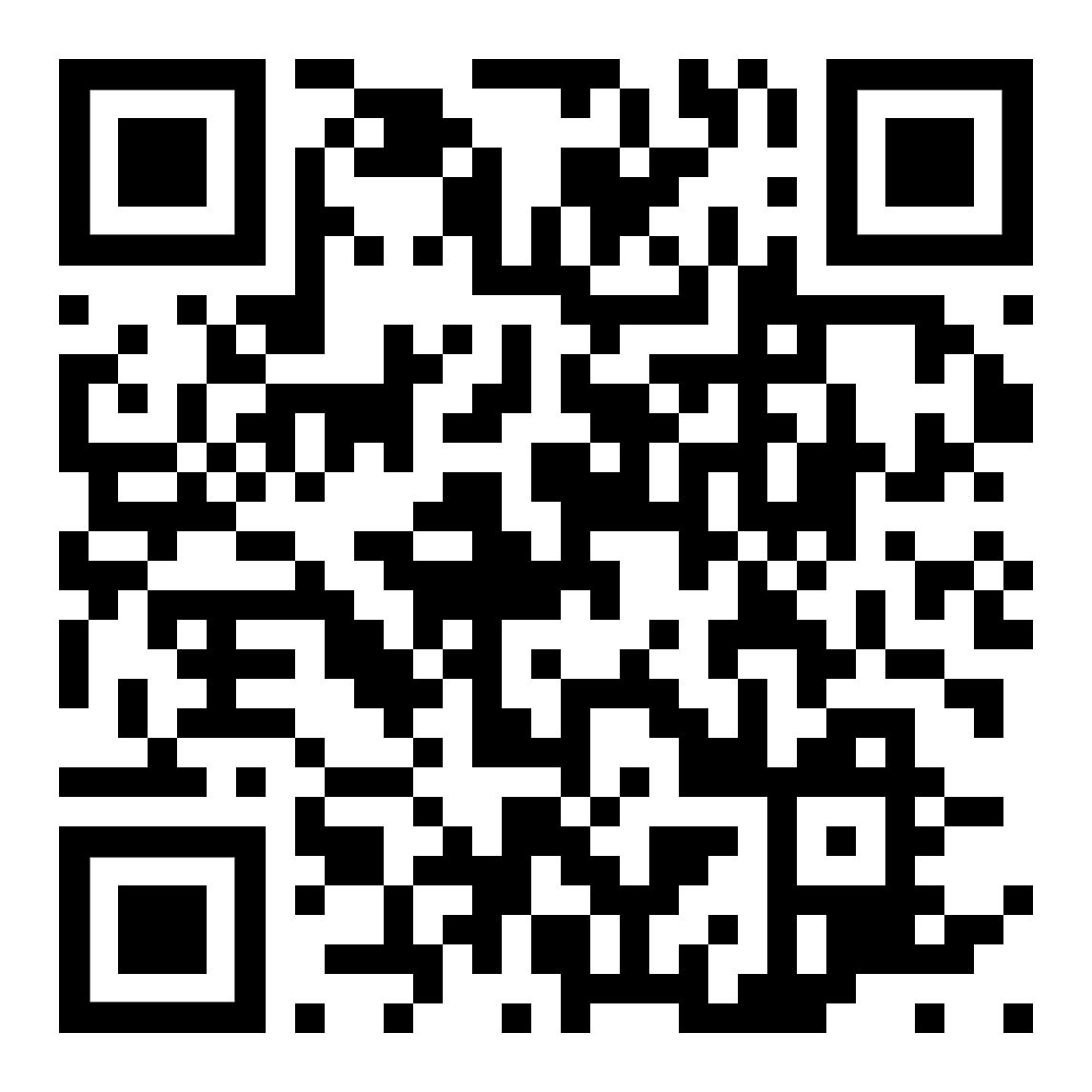 2    Kapitelseite  Deutsch  –  Farsi  /  صفحه فصل آلمانی – فارسی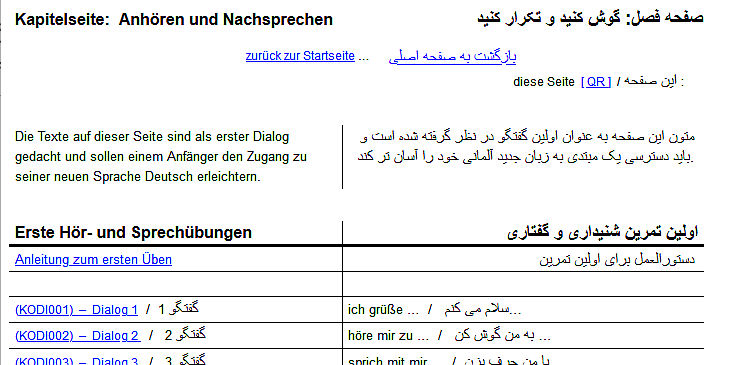 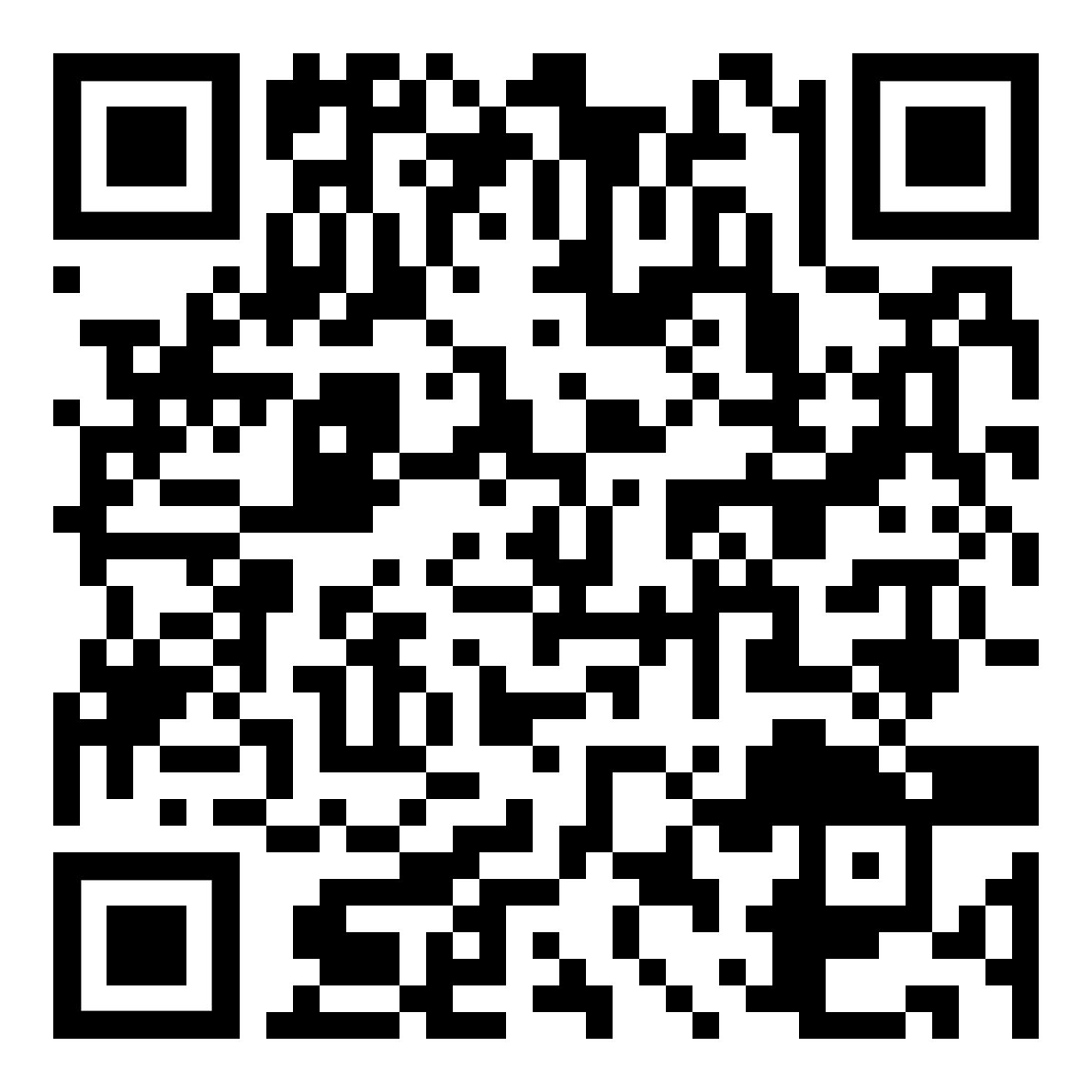 3    Übungsseite  Deutsch  –  Farsi  /  صفحه تمرین آلمانی – فارسی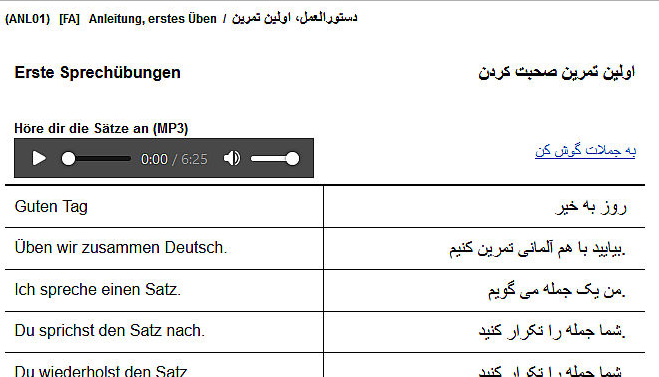 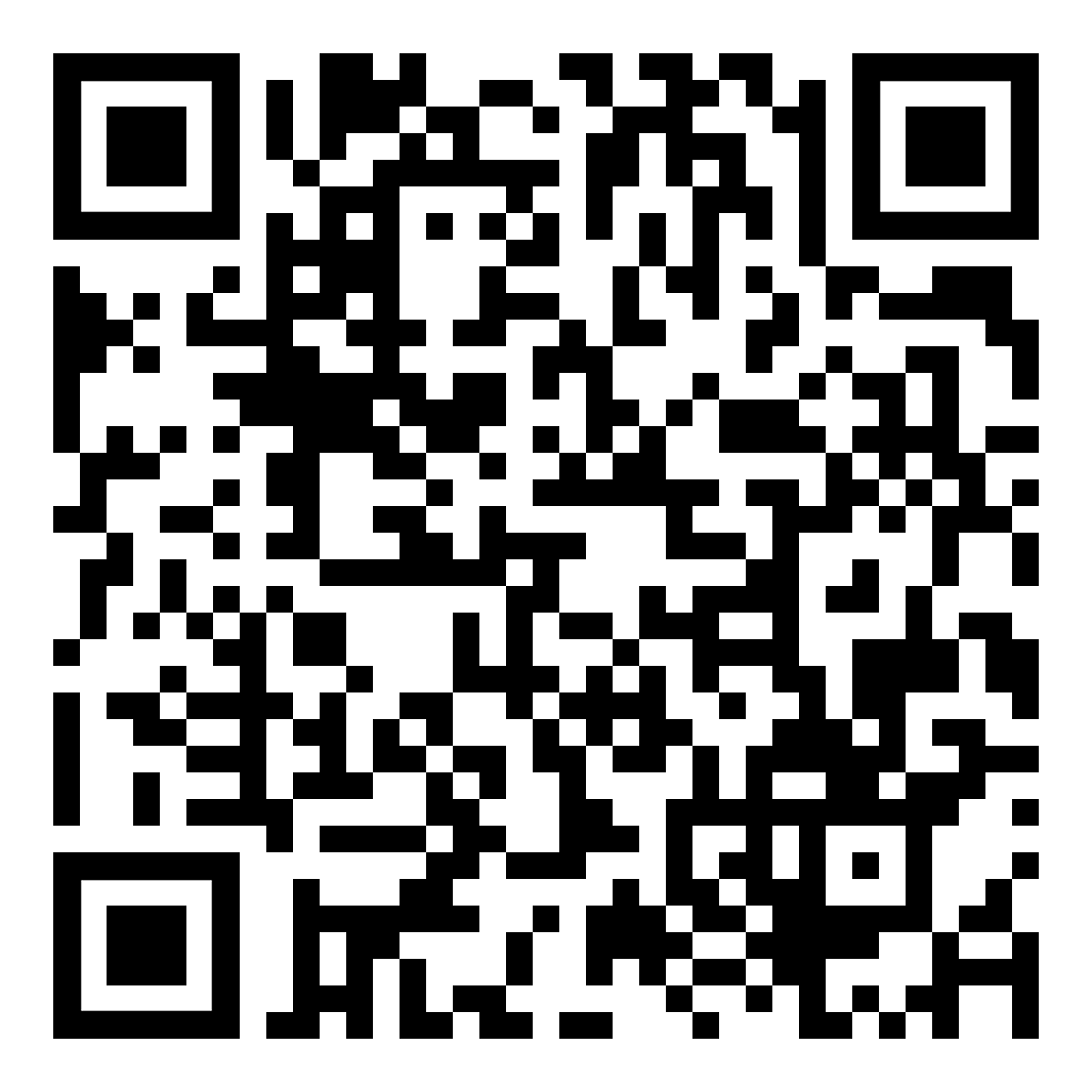 4    Übungsseite Wörter   Deutsch  –  Farsi  /  صفحه تمرین کلمات آلمانی – فارسیTeil 1 zum Lernen, Deutsch – Farsi   /   قسمت اول برای یادگیری آلمانی – فارسی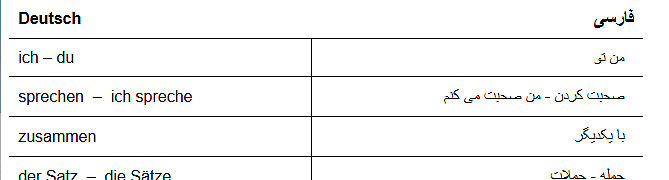 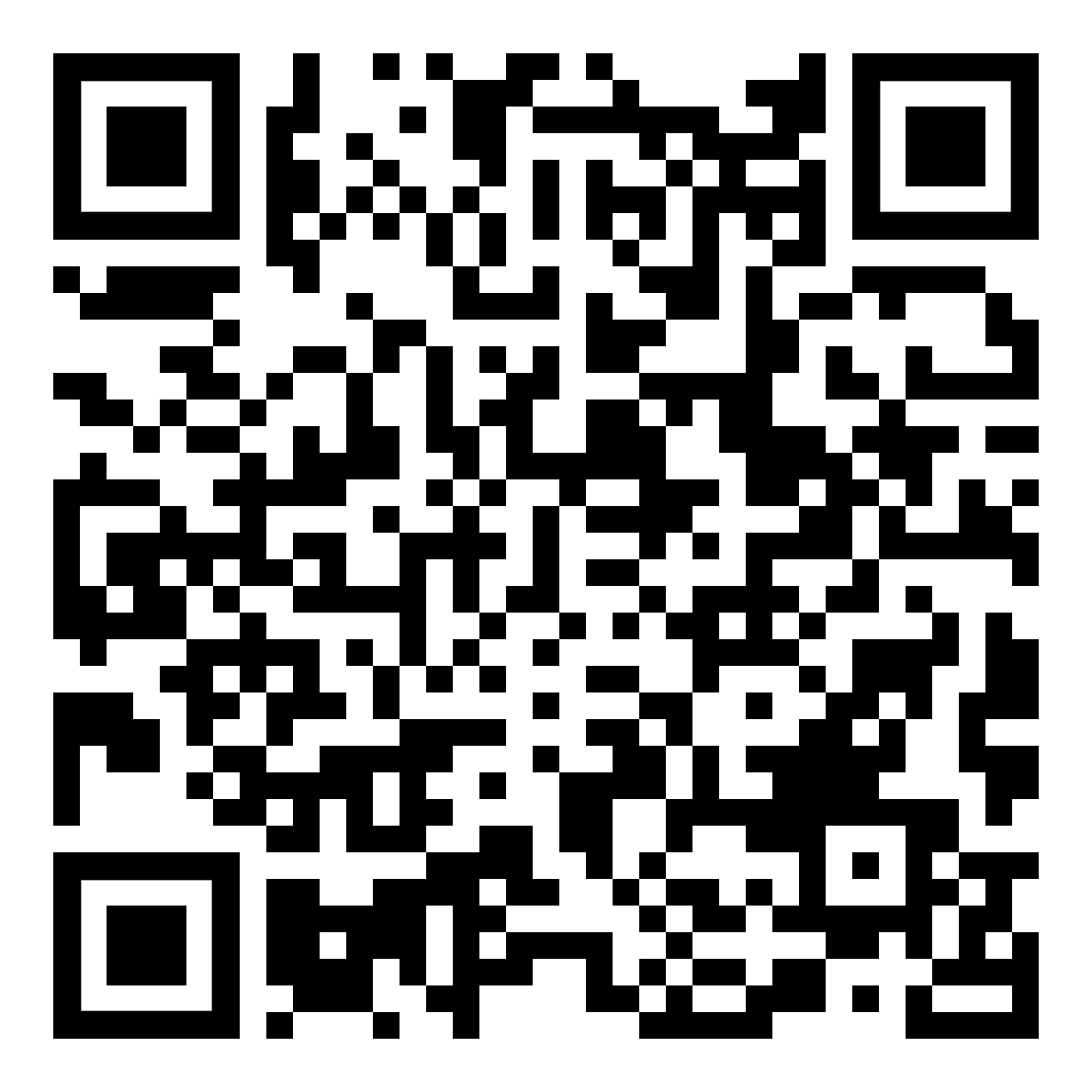 Teil 2 zum Üben, Deutsch – wie heißt das auf Farsi?   /
  قسمت 2 برای تمرین، آلمانی - در فاسی به آن چه می گویند؟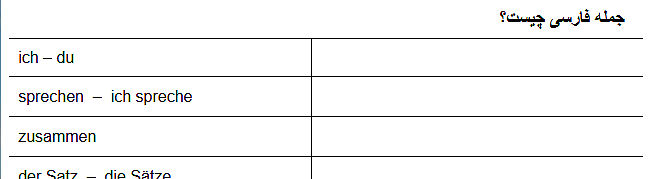 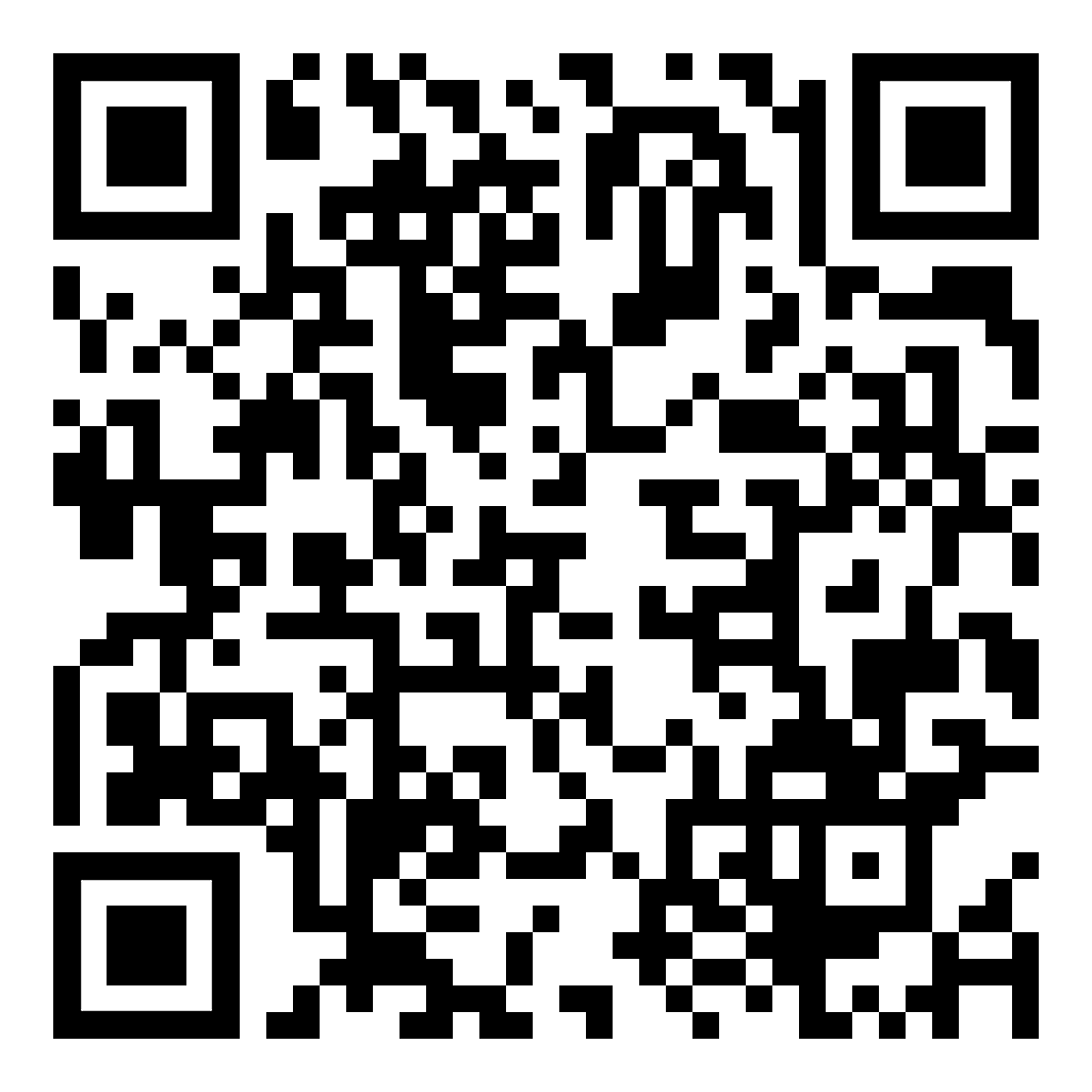 Teil 3 zum Üben, Farsi   – wie heißt das auf Deutsch?   /
 قسمت سوم برای تمرین فارسی – به آلمانی چی میگن؟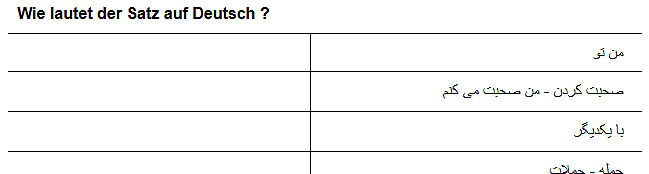 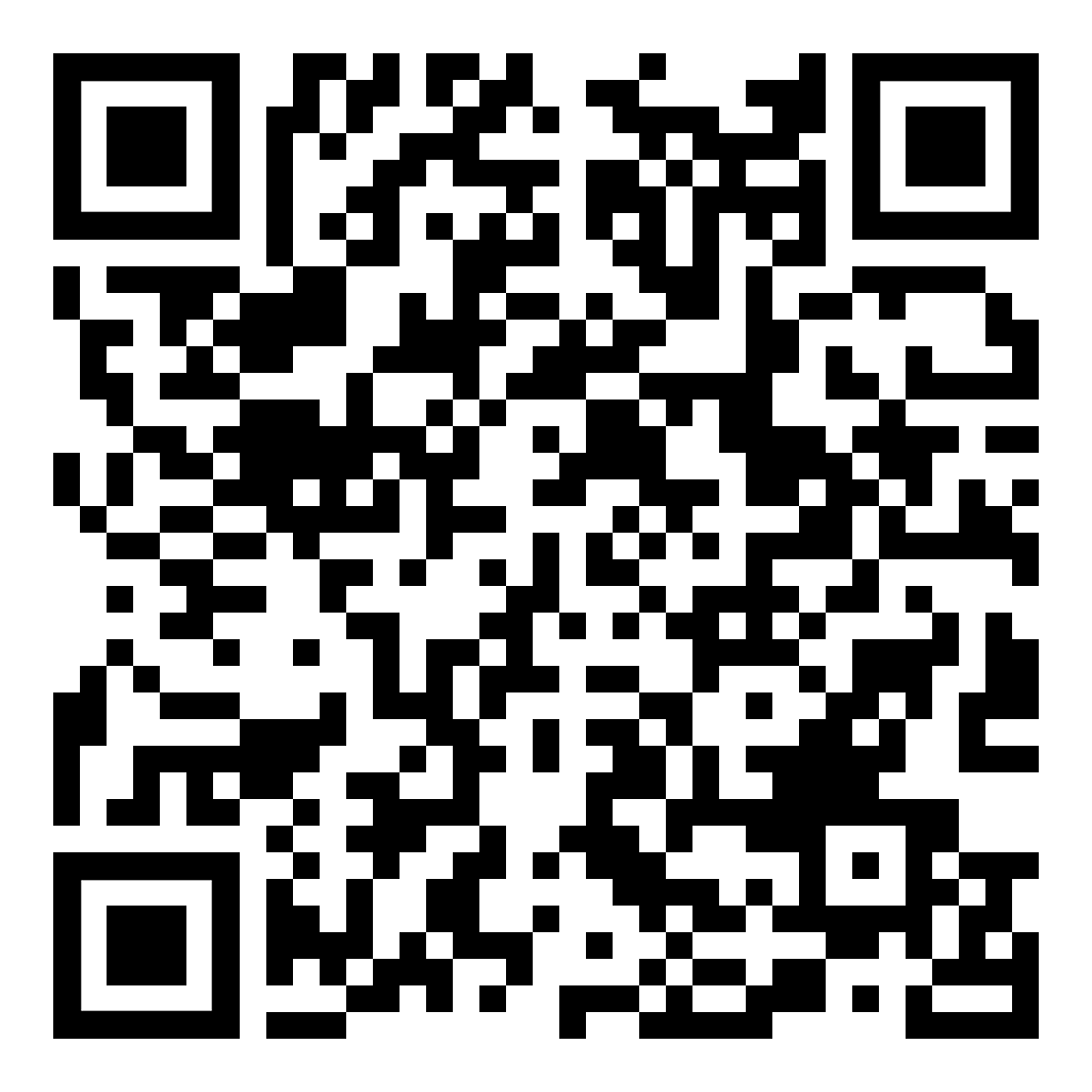 5    Weitere Möglichkeiten zum Üben  /  روش های بیشتر برای تمرینÜberblick und kurze Erklärungبررسی اجمالی و توضیح مختصرDie Startseite „Willkommen“ zeigt verschiedene Kapitel für den Anfang.Außerdem gibt es erste Schritte zum selbstständigen Üben.صفحه شروع "خوش آمدید" فصل های مختلفی را برای شروع شما نشان می دهد.همچنین مراحل اولیه برای تمرین مستقل وجود دارد.Jede „Kapitelseite“ führt zu den einzelnen Übungen. هر "صفحه فصل" به تمرینات فردی منتهی می شود.Es gibt Übungen mit wichtigen Wörtern und leichten Sätzen, die man immer braucht.Andere Übungen haben kleine Geschichten, die man leicht lesen kann.تمرین هایی با کلمات مهم و عبارات آسان وجود دارد که همیشه به آنها نیاز دارید.سایر تمرین ها داستان های کمی دارند که خواندن آنها آسان است.Beachte: Alle Wörter, Sätze und Geschichten kannst Du Dir so oft Du möchtest anhören! Das hilft Dir beim Lernenتوجه: شما می توانید به تمام کلمات، جملات و داستان ها هر چند وقت یکبار که دوست دارید گوش دهید!این به شما کمک می کند تا یاد بگیرید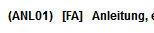 (ANL01) ist die eindeutige Adresse dieser Seite[FA] ist die Sprachversion Arabisch(ANL01) آدرس منحصر به فرد این صفحه است[FA] نسخه عربی زبان است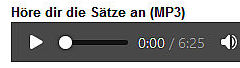 Auf der gleichen Seite kann man sich den Text anhören und dabei mitlesen.در همان صفحه می توانید به متن گوش دهید و همراه با آن بخوانید.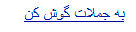 Der Link öffnet eine neue Seite zu Anhören des Textsپیوند صفحه جدیدی را برای گوش دادن به متن باز می کندAuf einer neuen Seite kann man sich nur den Text anhören,die Schrift wird nicht angezeigt.در صفحه جدید فقط می توانید به متن گوش دهید،فونت نمایش داده نمی شود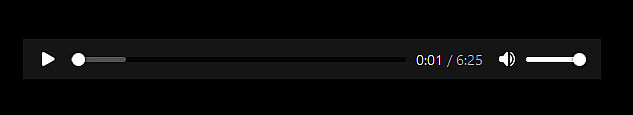 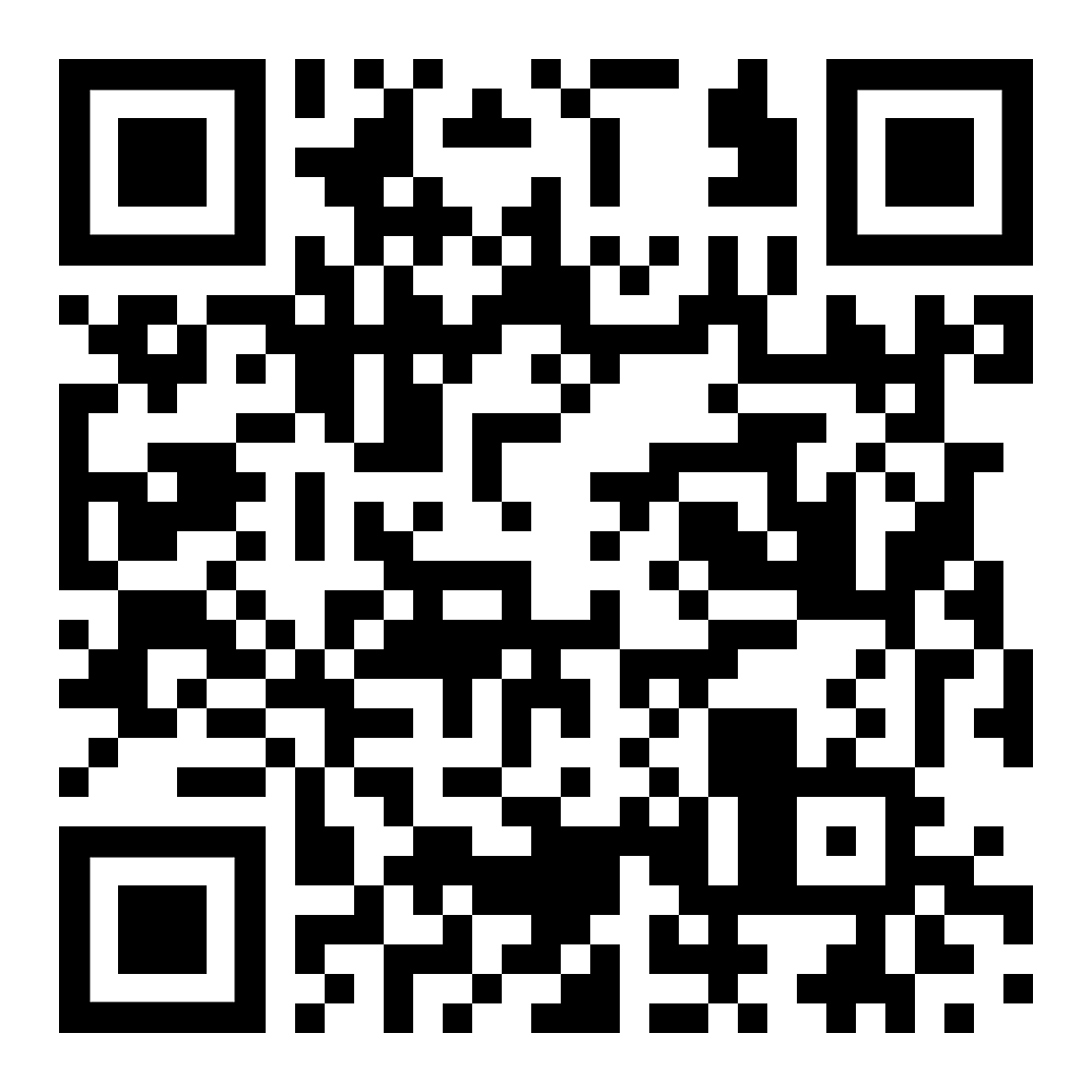 Die Seiten mit Wörtern sind ein wichtiger Wortschatz für den Anfang. Der Teil 1 ist zum Lernen.Die Teile 2 und 3 helfen Dir beim Wiederholen und Überprüfen.صفحات کلمات واژگان مهمی برای شروع هستند.قسمت 1 برای یادگیری است.قسمت های 2 و 3 به شما کمک می کند تا مرور و بررسی کنید.Hier noch ein paar Vorschläge zum Lernen und Üben:در اینجا چند پیشنهاد دیگر برای یادگیری و تمرین وجود دارد:Die Übersetzung von Deutsch in Farsi ist von translate.google. Nimm Dein Wörterbuch und überprüfe die Übersetzung.ترجمه از آلمانی به فارسی توسط translate.google می باشد.فرهنگ لغت خود را بردارید و ترجمه را بررسی کنید.Schreibe die deutschen Wörter und Sätze mit der Hand ab.Das hilft Dir beim richtigen Schreiben und beim Lernen.کلمات و جملات آلمانی را با دست بنویسید.این به شما در نوشتن و یادگیری صحیح کمک می کند.Höre Dir die Wörter und Sätze an 
und lies sie laut vor.به کلمات و عبارات گوش دهیدو آنها را با صدای بلند بخوانید.Wichtig: Wiederhole alles so oft Du Zeit hast, denn:Übung macht den Meister …مهم: همه چیز را هر چند وقت یکبار که وقت دارید تکرار کنید، زیرا:تمرین استادان می آفریند…Ich wünsche Dir viel Erfolg!Kontakt: kleine-deutsch-Hilfe@gmx.at من برایتان آرزوی موفقیت های بسیار دارم!مخاطب:Kleine-deutsch-Hilfe@gmx.at 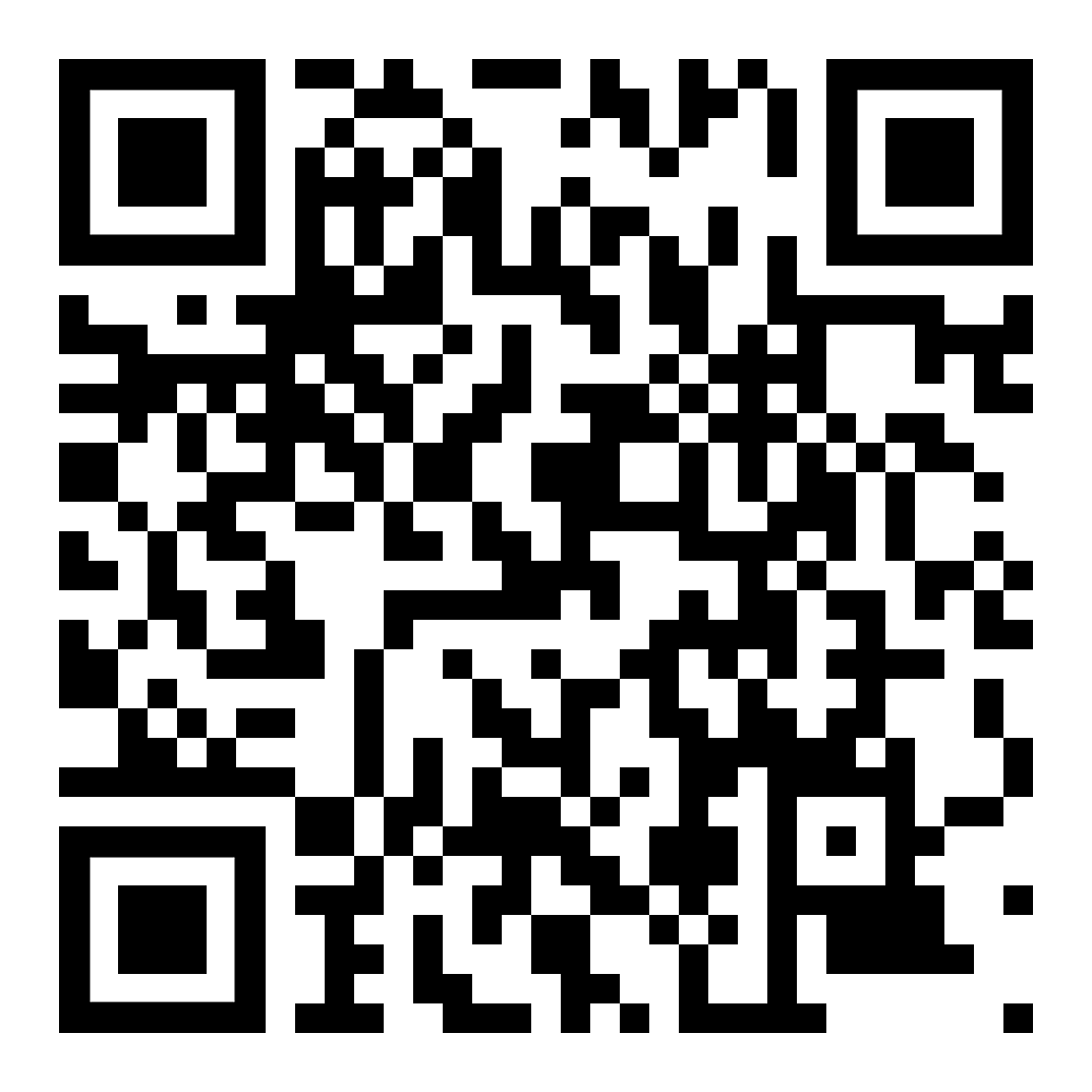 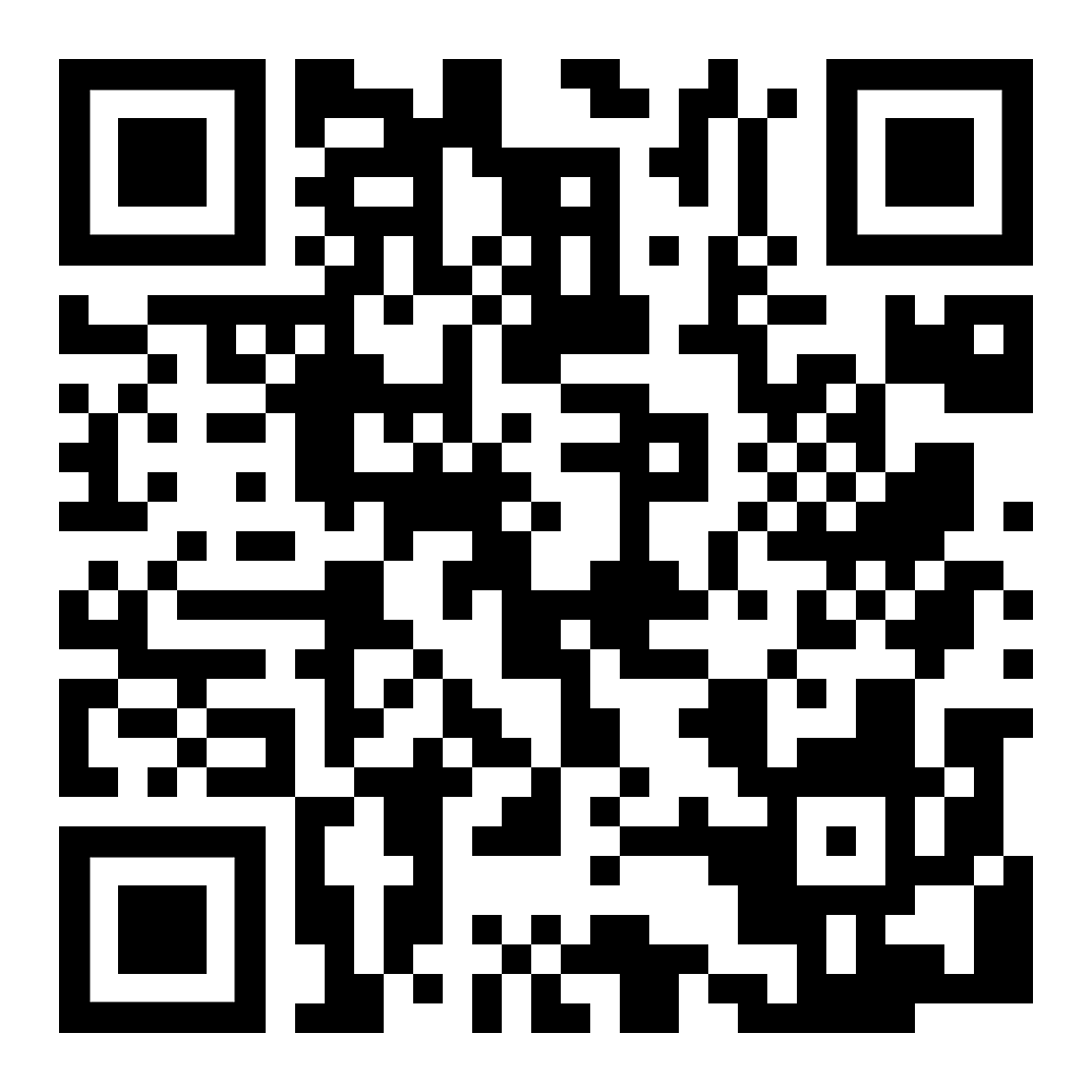 Höre dir die Erklärung an (MP3)به توضیحات گوش کنdiese Seite  /  این صفحهzur Startseite Deutsch – Farsiبه صفحه اصلی آلمانی – فارسی